Отчёт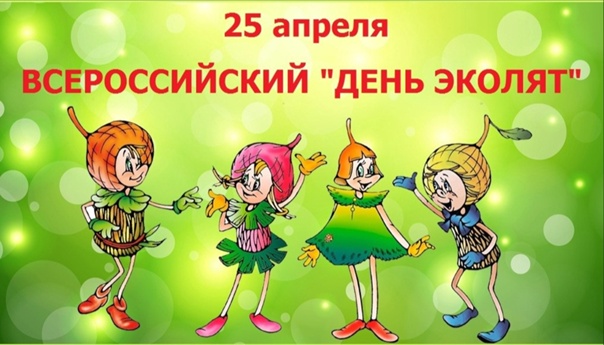 о проведённых мероприятияхв МБДОУ « Д/С № 35»в рамках природоохранногосоциально-образовательного проекта«Эколята-дошколята»Экологическое воспитание дошкольников, прежде всего, направлено на формирование положительного отношения ребенка к окружающей среде. Научить детей любить и беречь природу, бережно использовать природные богатства – главные задачи экологического воспитания.В рамках проекта «Эколята - дошколята» в МБДОУ «Д/С № 35» в течении года проводились различные   мероприятия: Разработан план по экологическому воспитанию. Кружок дополнительного образования для старших дошкольников «Юный эколог».                                                                                    Организован просмотр мультфильма «Эколята», сборник про природу, «Команда Флоры», «Сказка старого дуба», «Приключение пингвиненка Лолло» и др.Выставка работ совместного творчества дошкольников и  их  родителей:  «Осенние поделки»,«В лесу родилась елочка». Разработаны проекты: «Обитатели Каспийского моря», «Есть город у моря»» Как помочь птицам зимой?» , «Весна в Дагестане», «Осень в Дагестане»Акция с участием родителей «Покормите птиц зимой».Конкурс на «Лучший огород на окне».Посадка цветов и кустарников на территории детского сада. Беседы с детьми «Кто такие защитники природы?», «Может ли природа обидеться на человека?», «Такие разные деревья», «Как подружиться с природой?», «Человек и его добрые дела на Земле», «Защити планету от мусора», и др.Презентация «Береги природу!» для старших дошкольников.Считаем, что данное экологическое направление должно быть одним из приоритетных направлений в работе с дошкольниками, так как это перспективная и наиважнейшая задача. Акция с участием родителей «Покормите птиц зимой».Выставка работ совместного творчества дошкольников и  их  родителей:  «Осенние поделки», «В лесу родилась елочка».Конкурс на «Лучший огород на окне».Посадка цветов и кустарников на территории детского сада.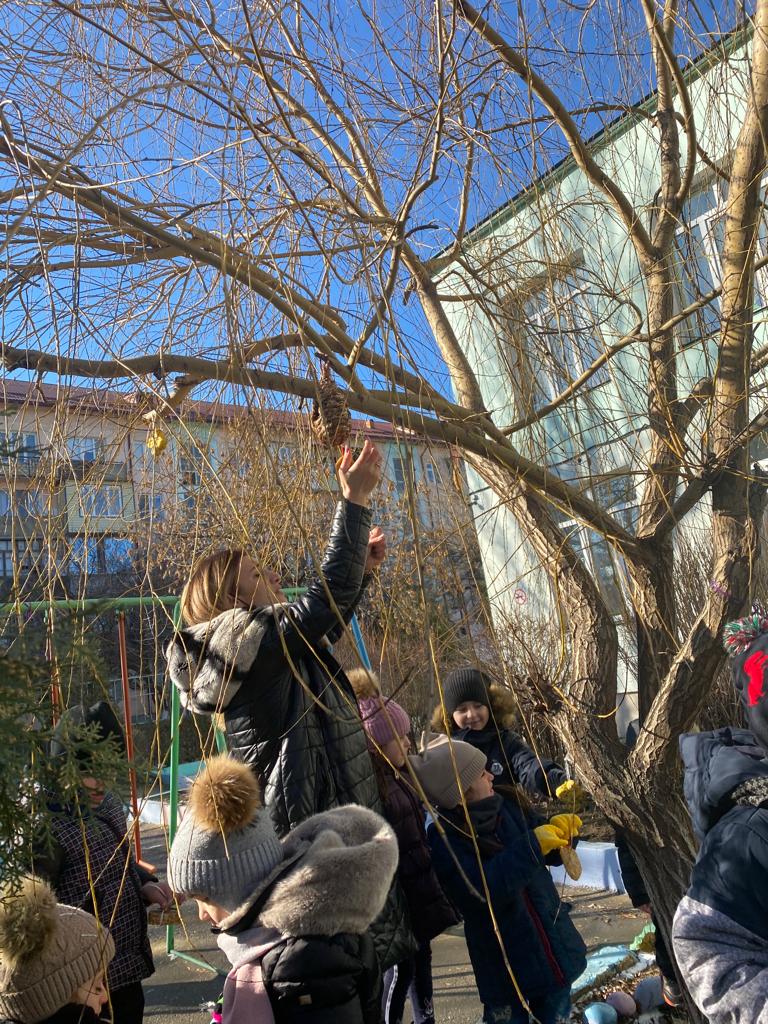 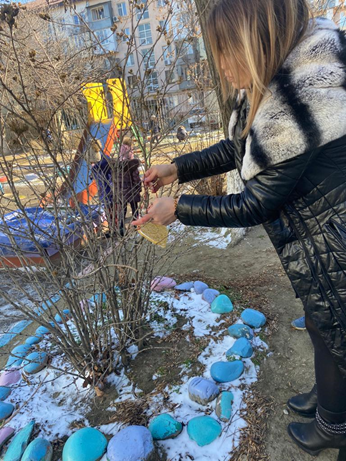 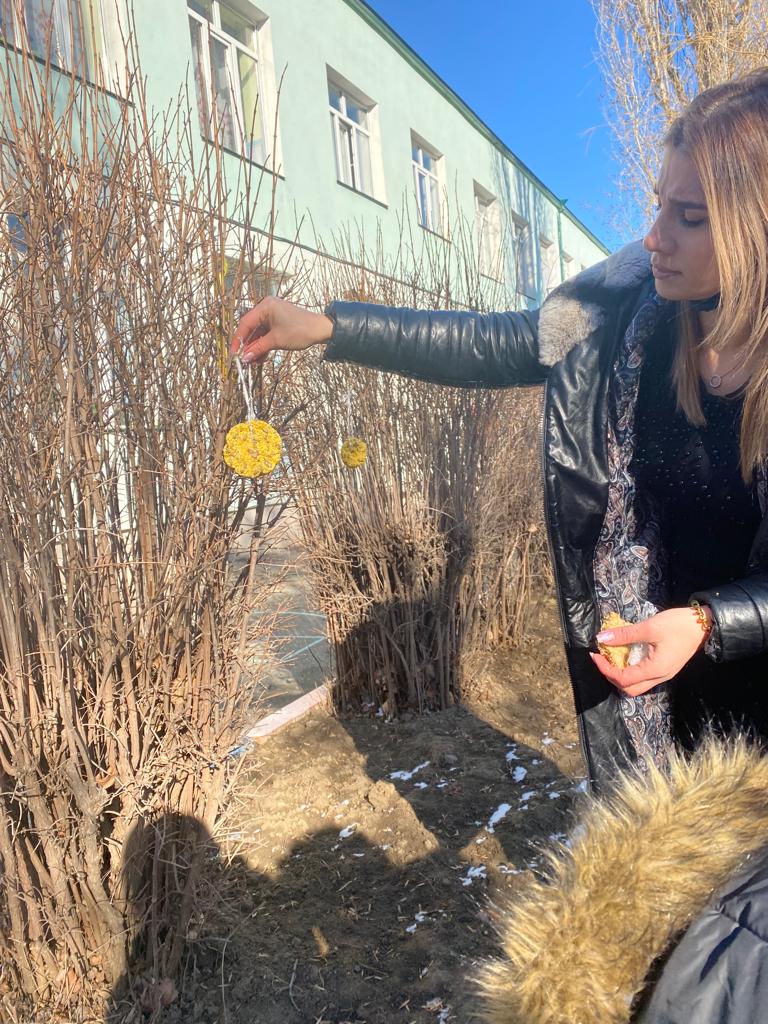 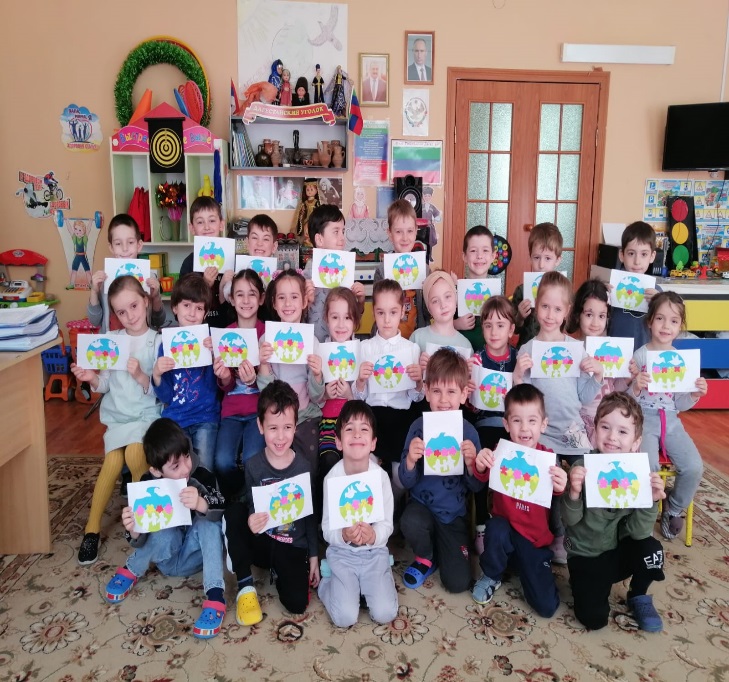 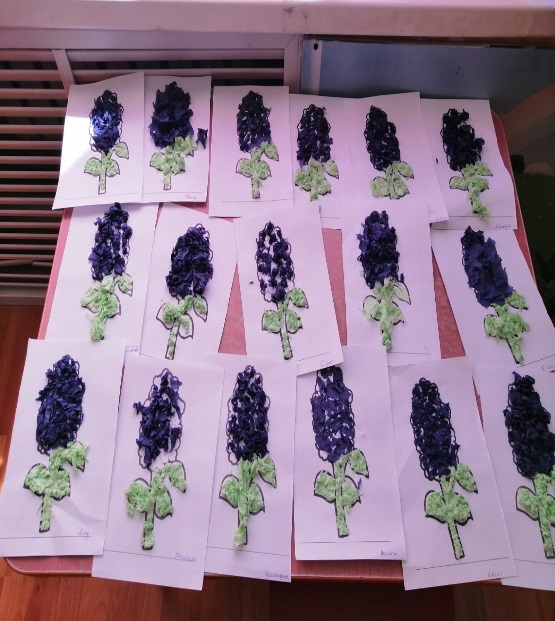 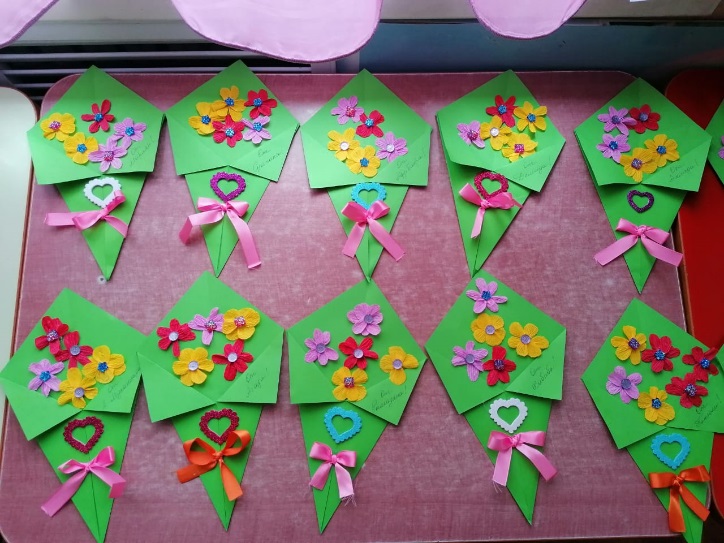 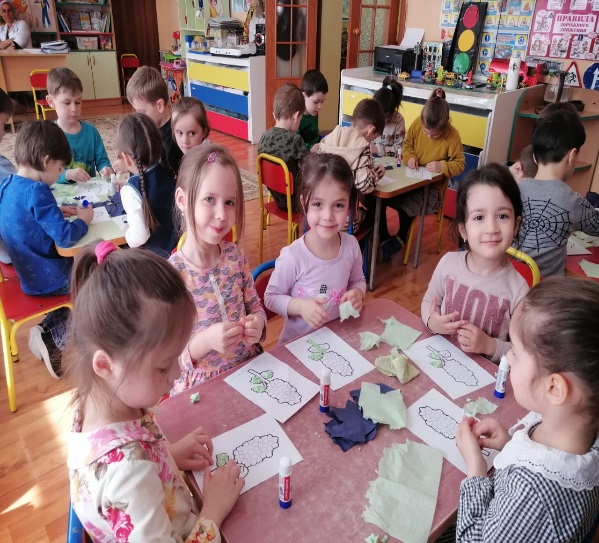 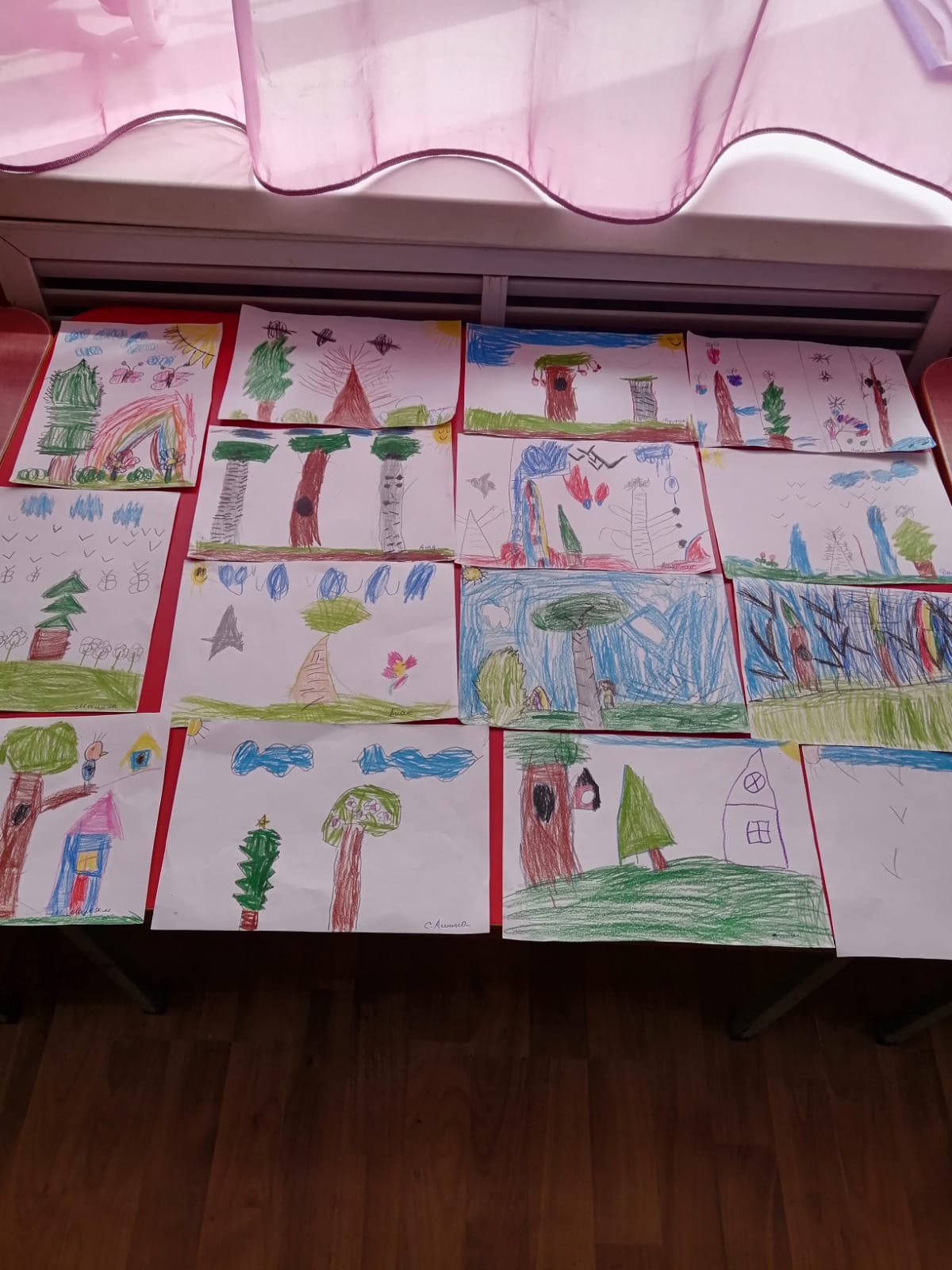 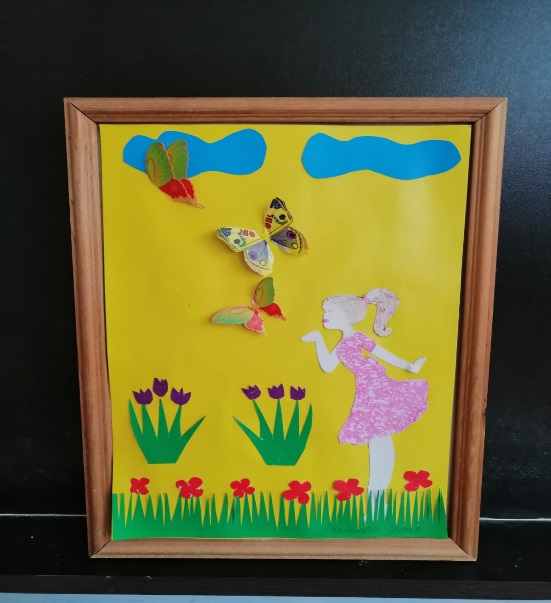 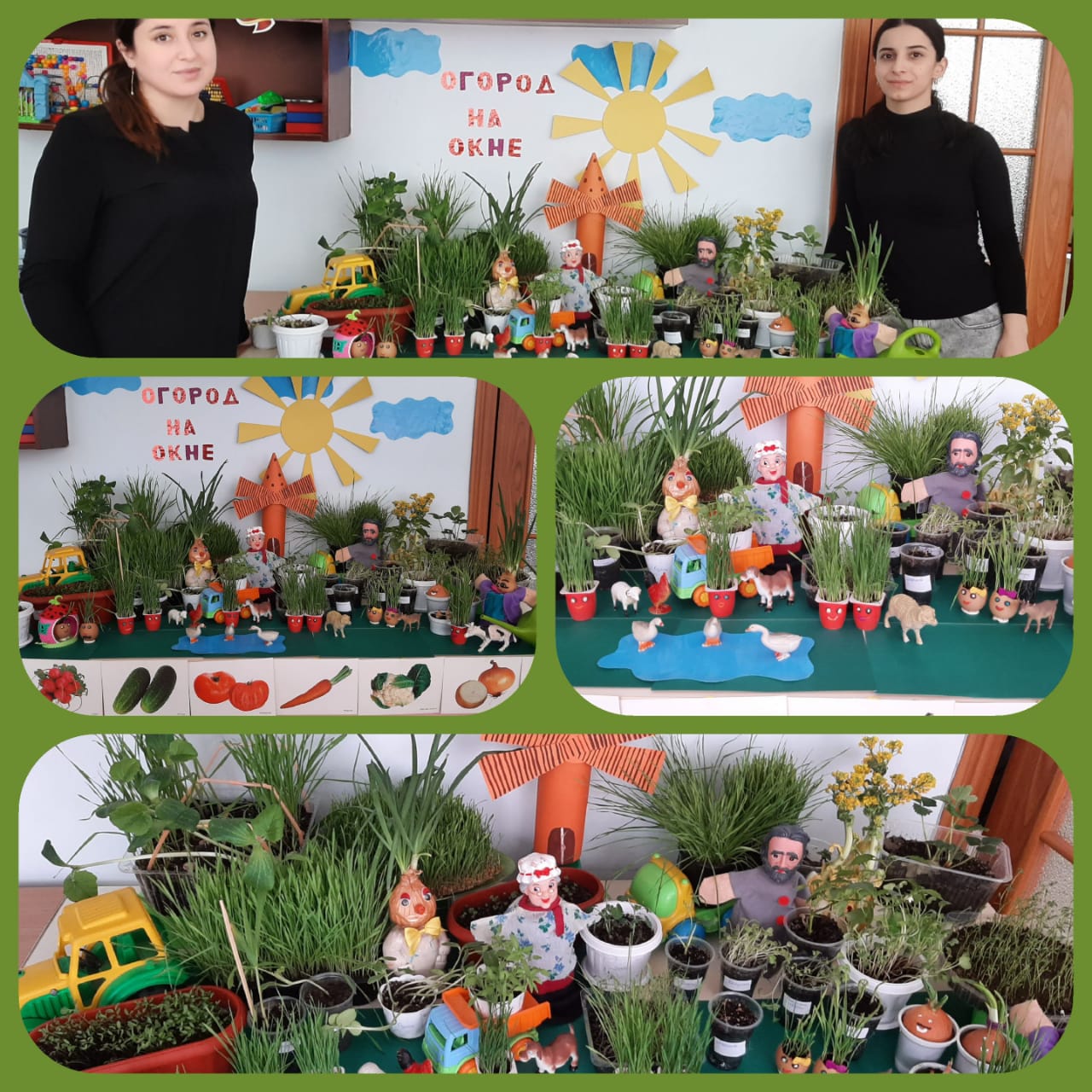 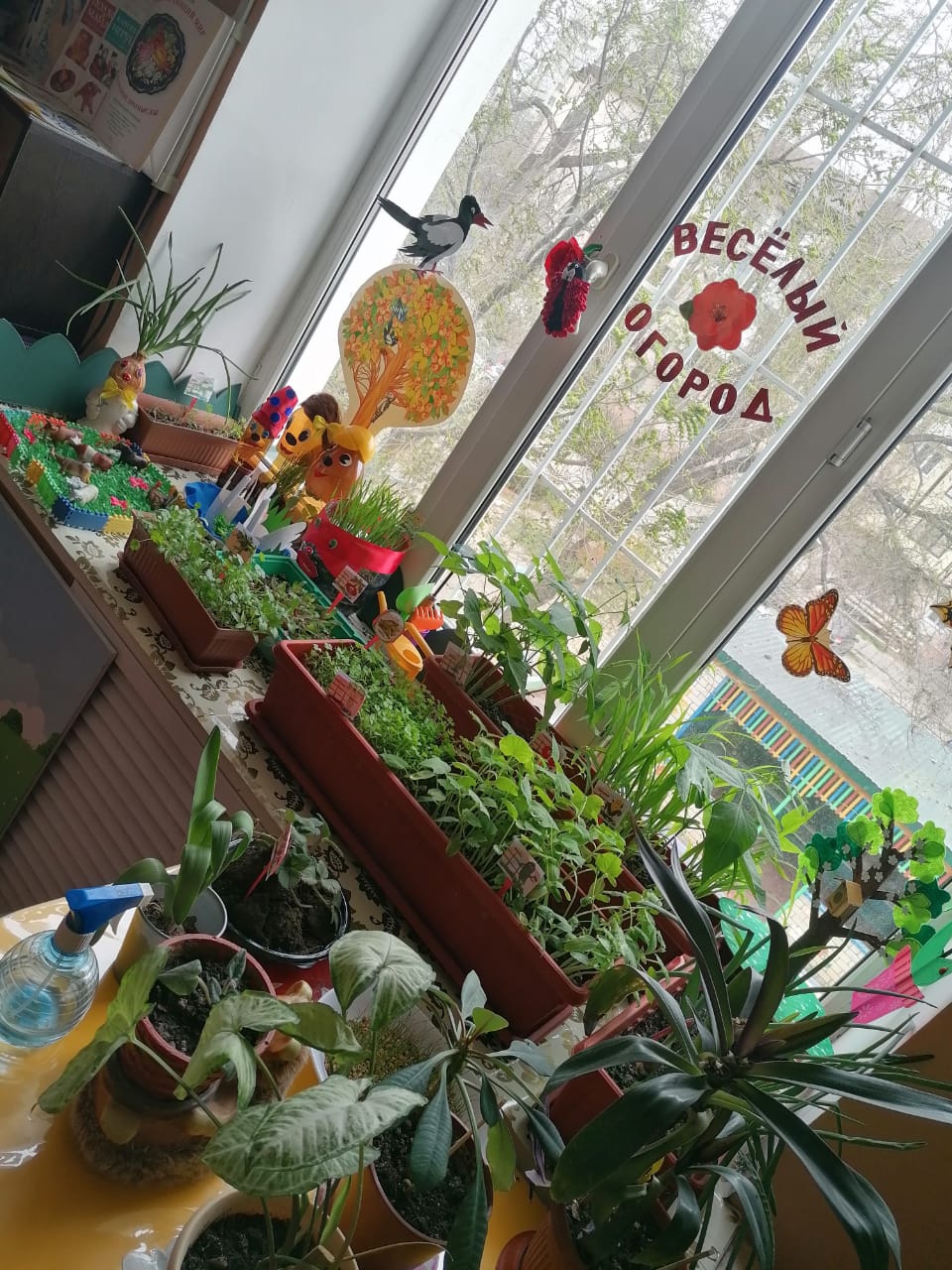 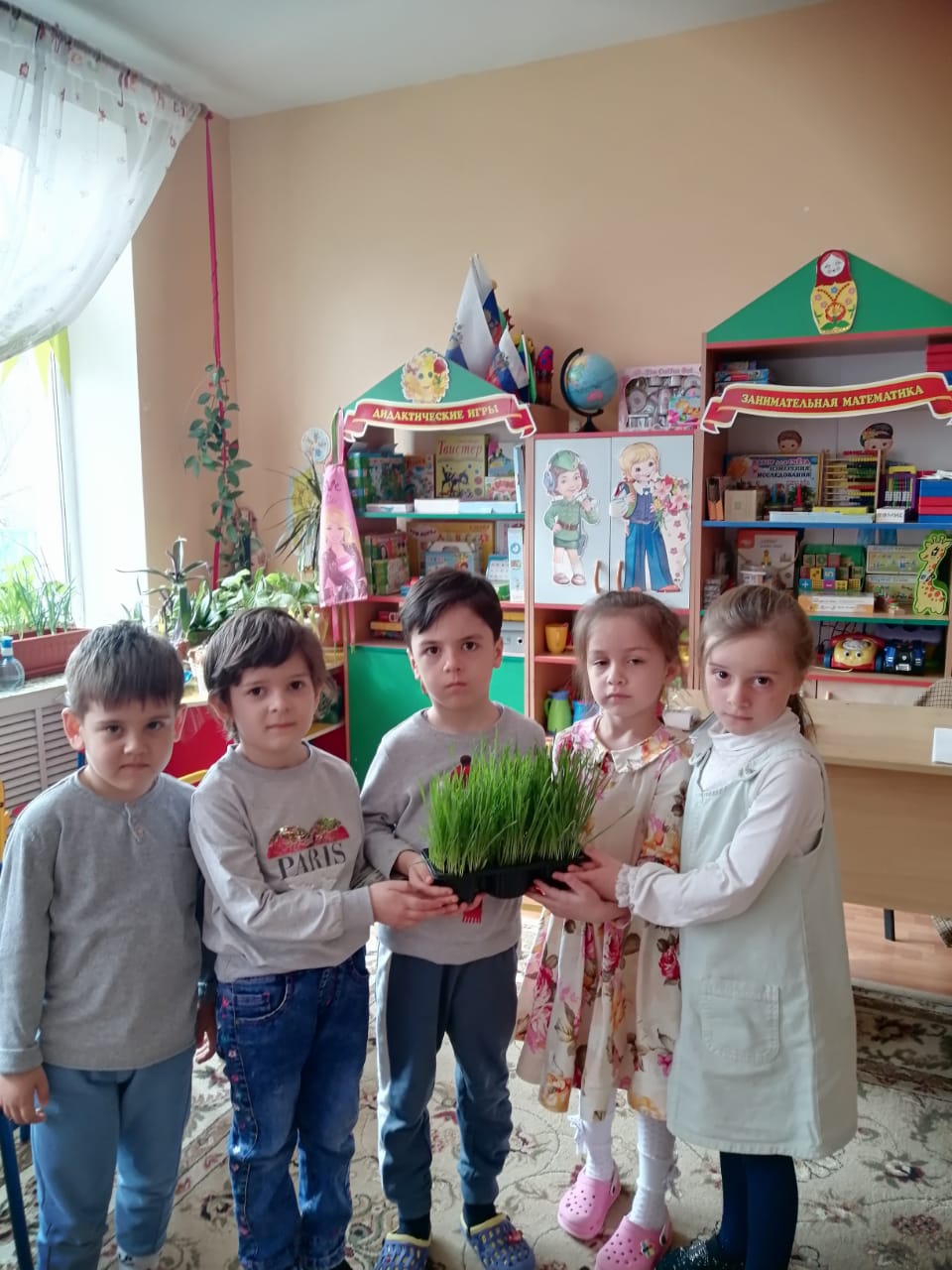 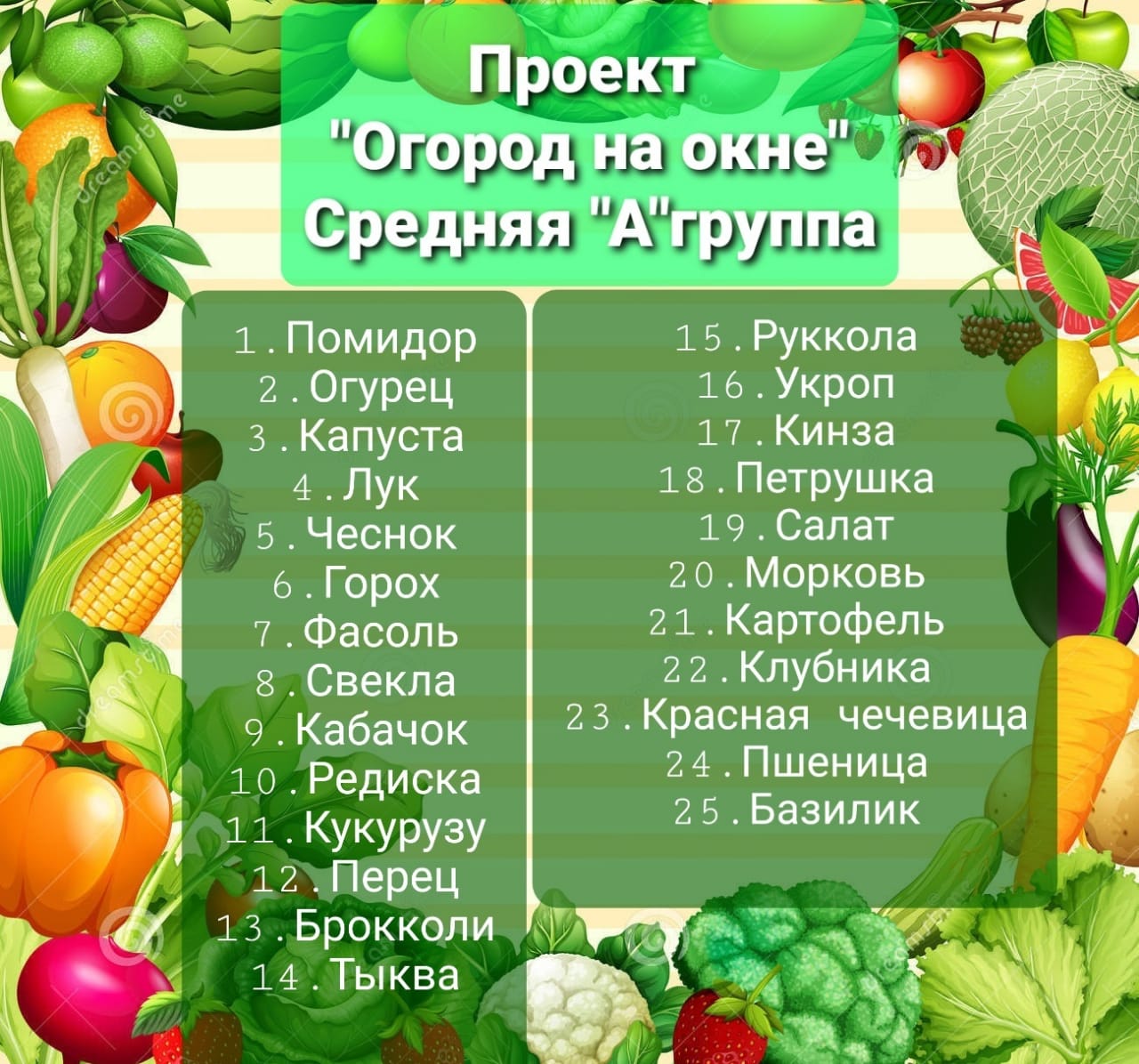 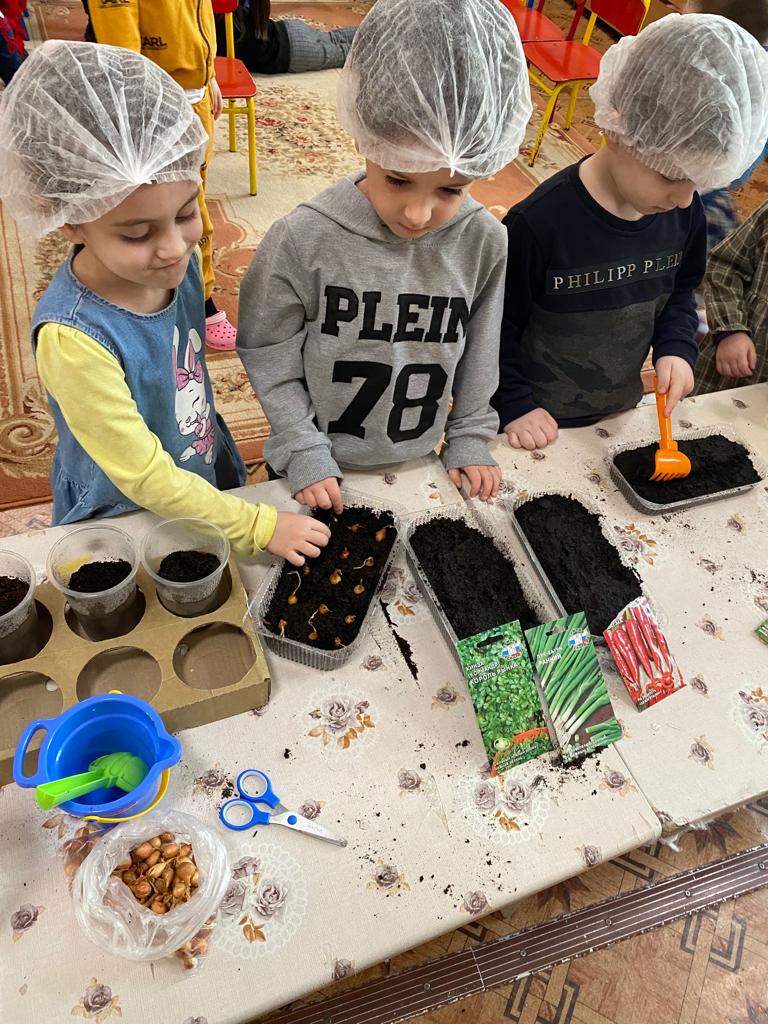 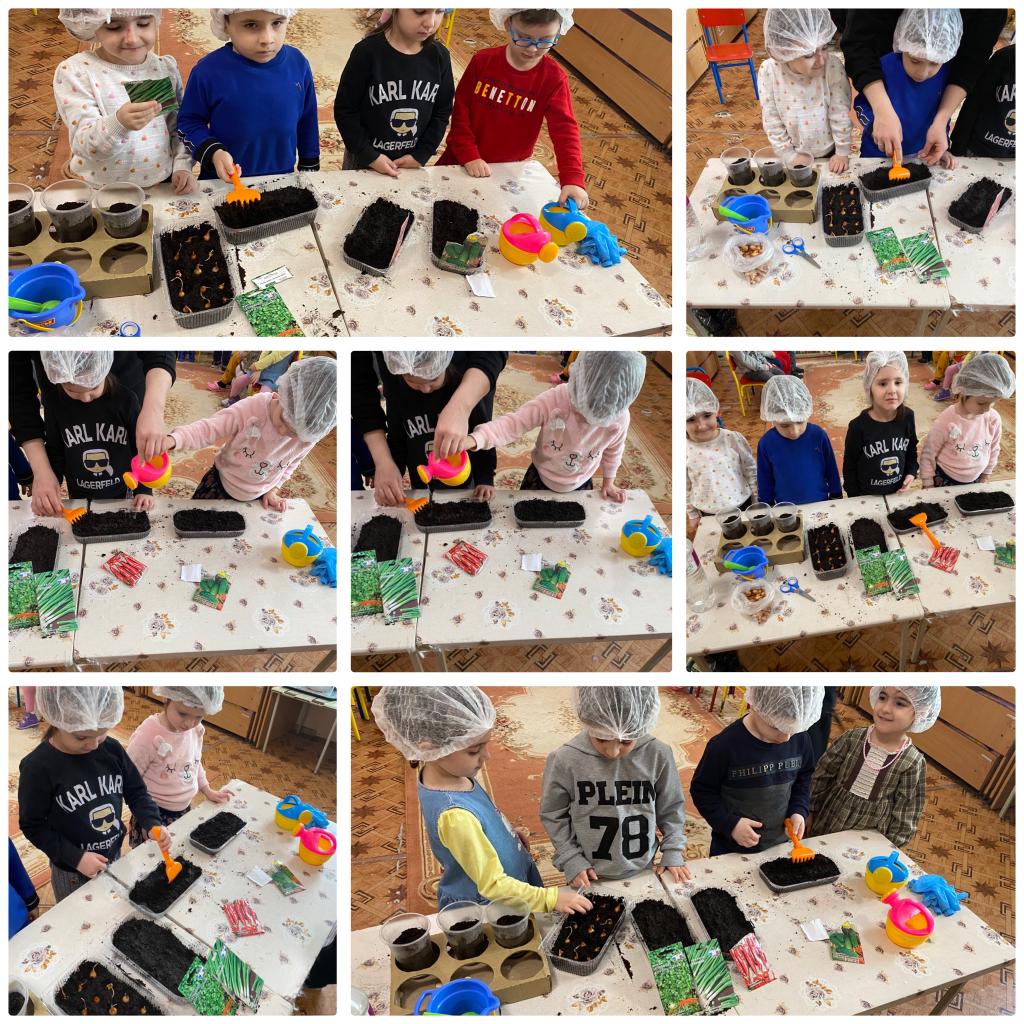 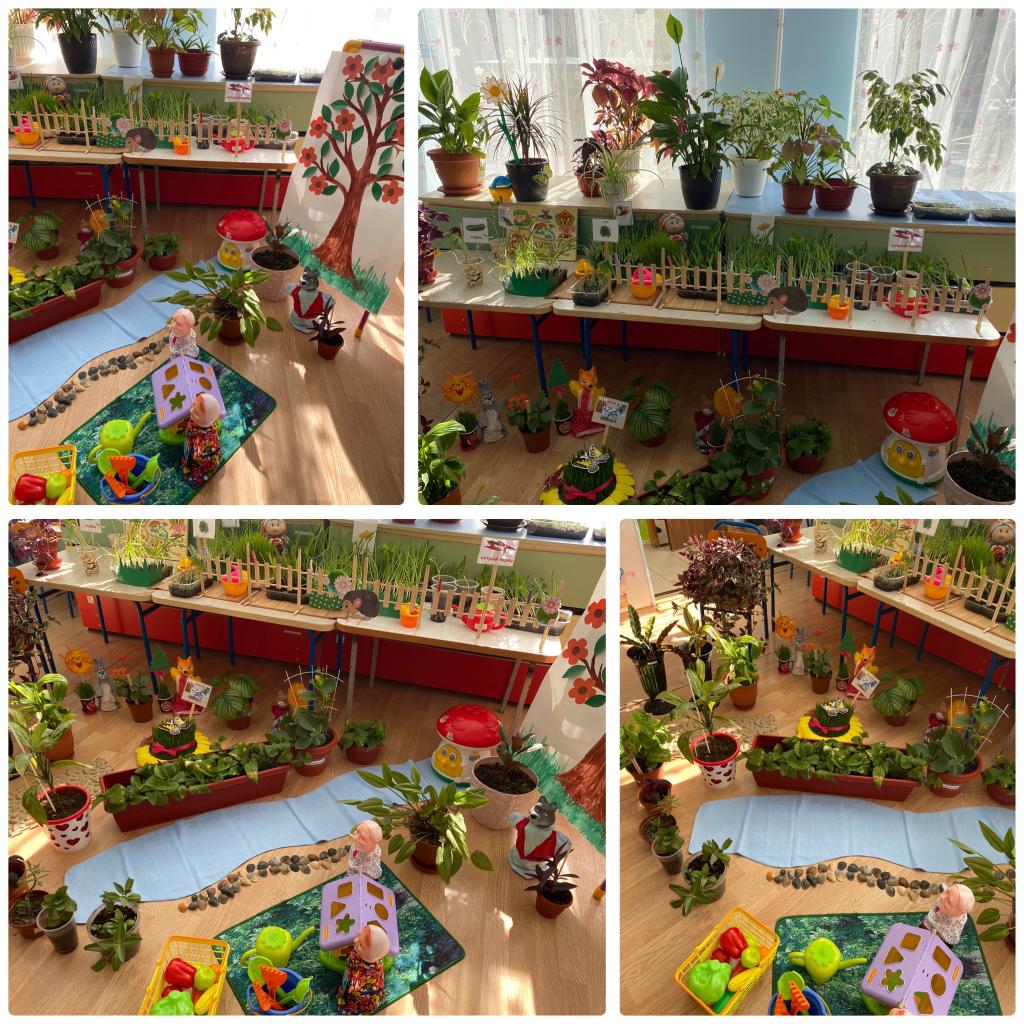 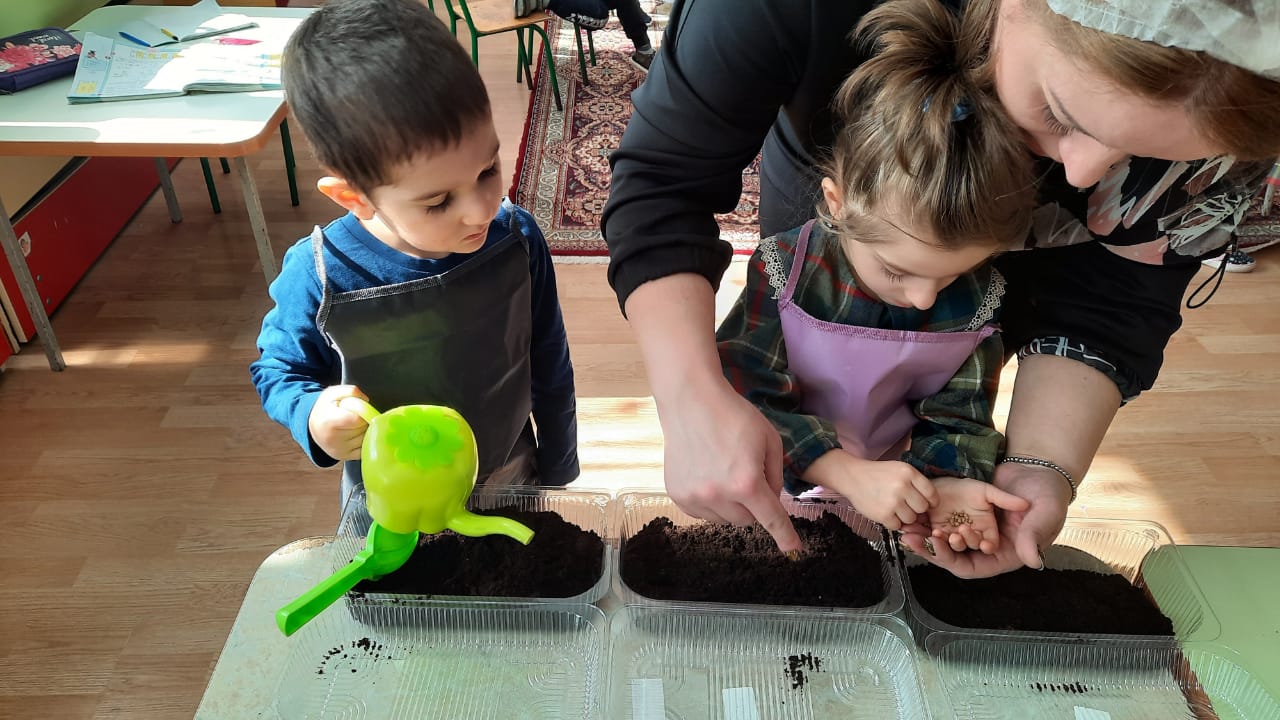 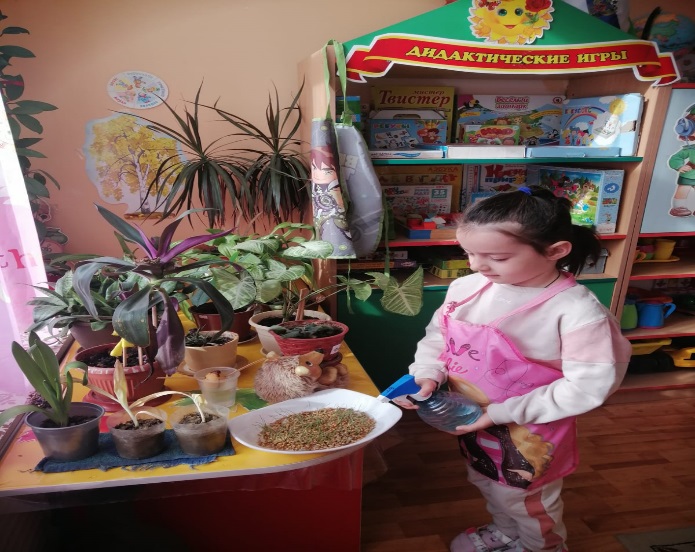 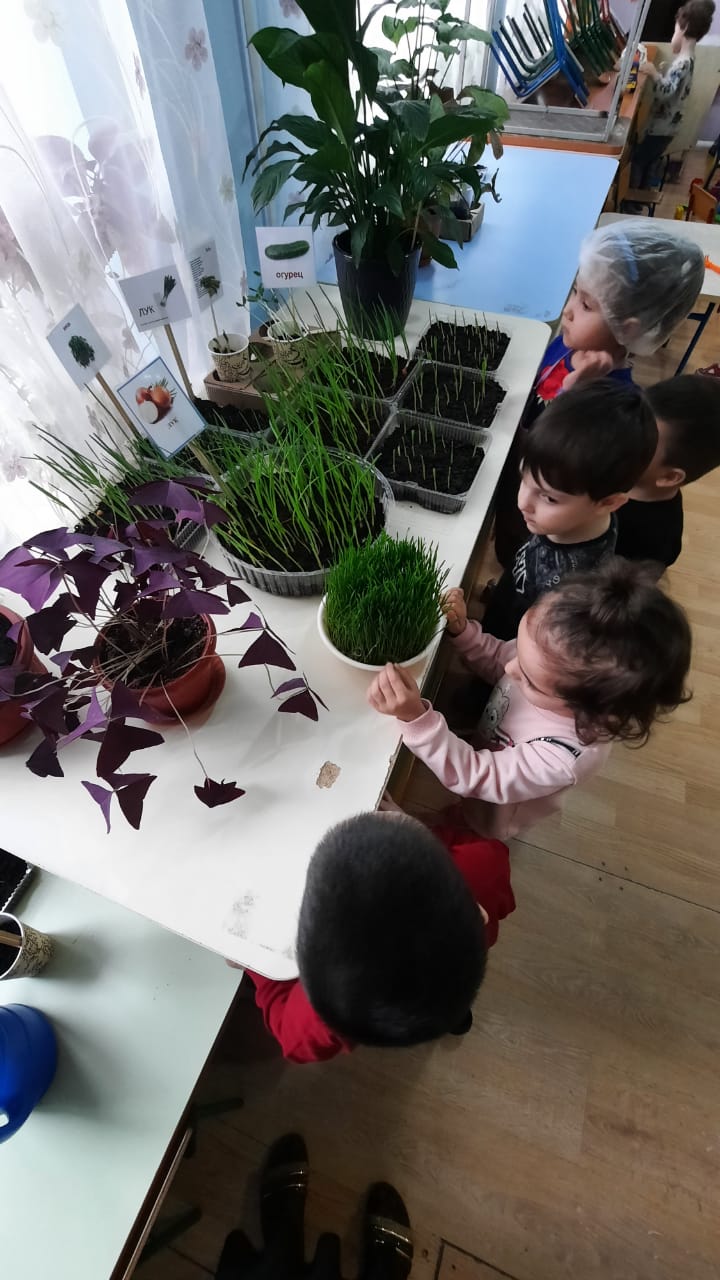 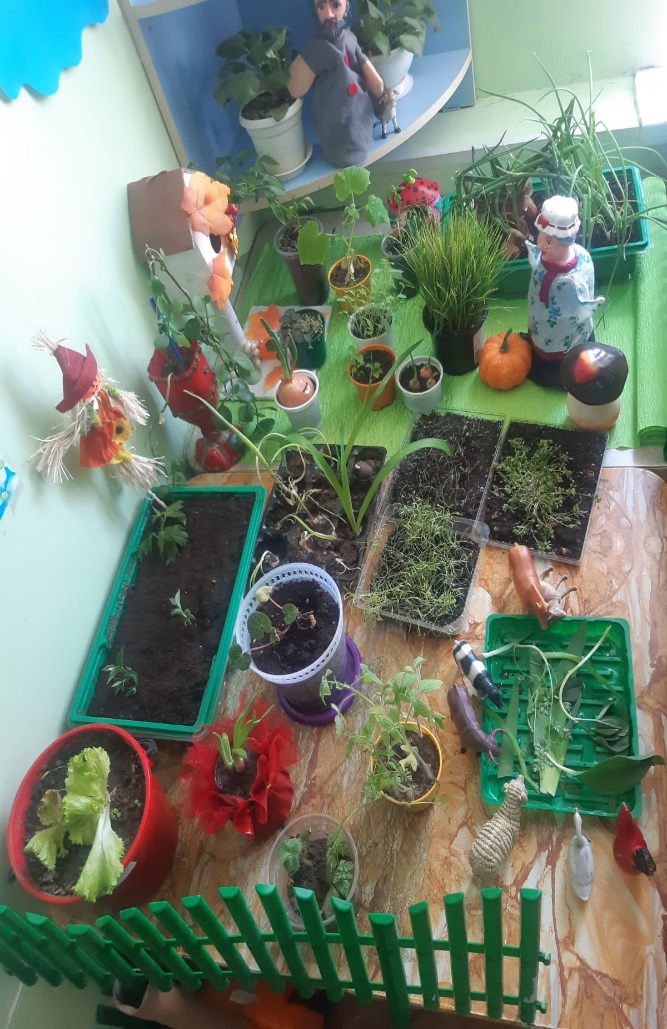 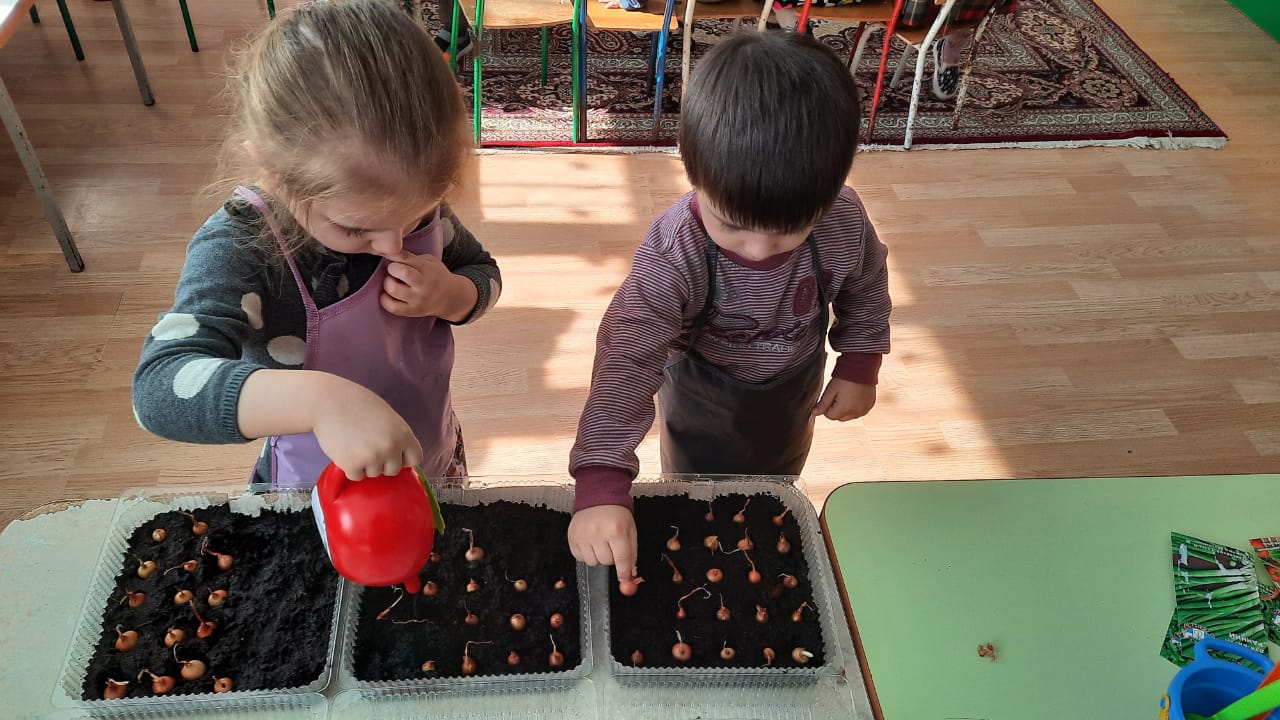 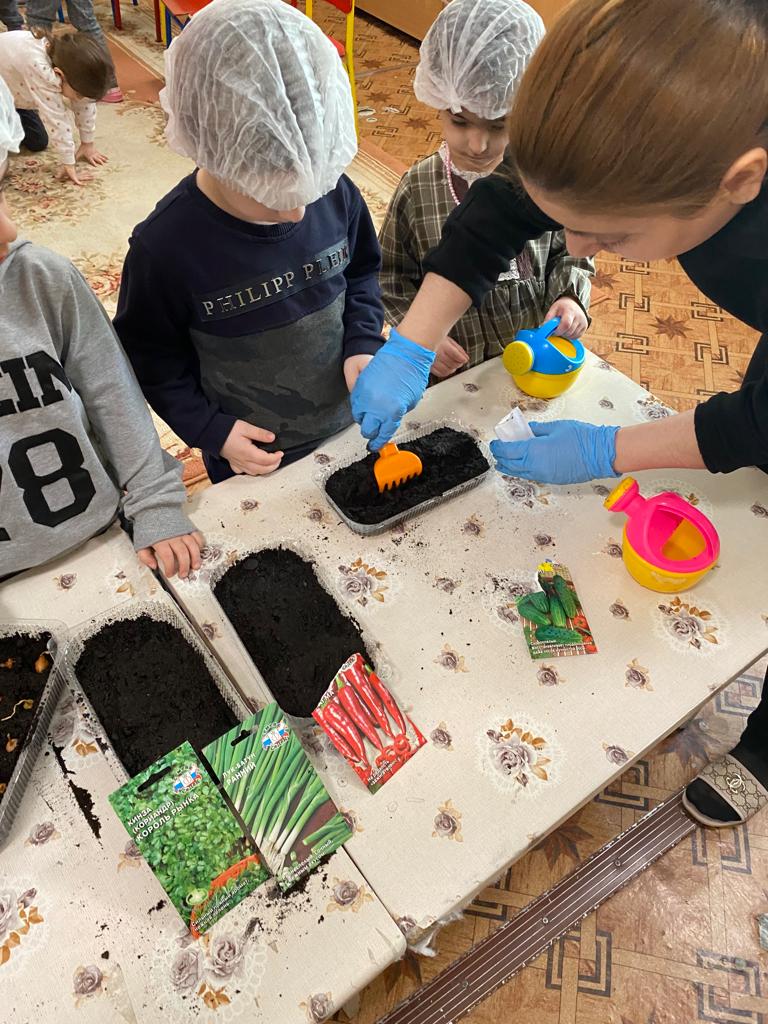 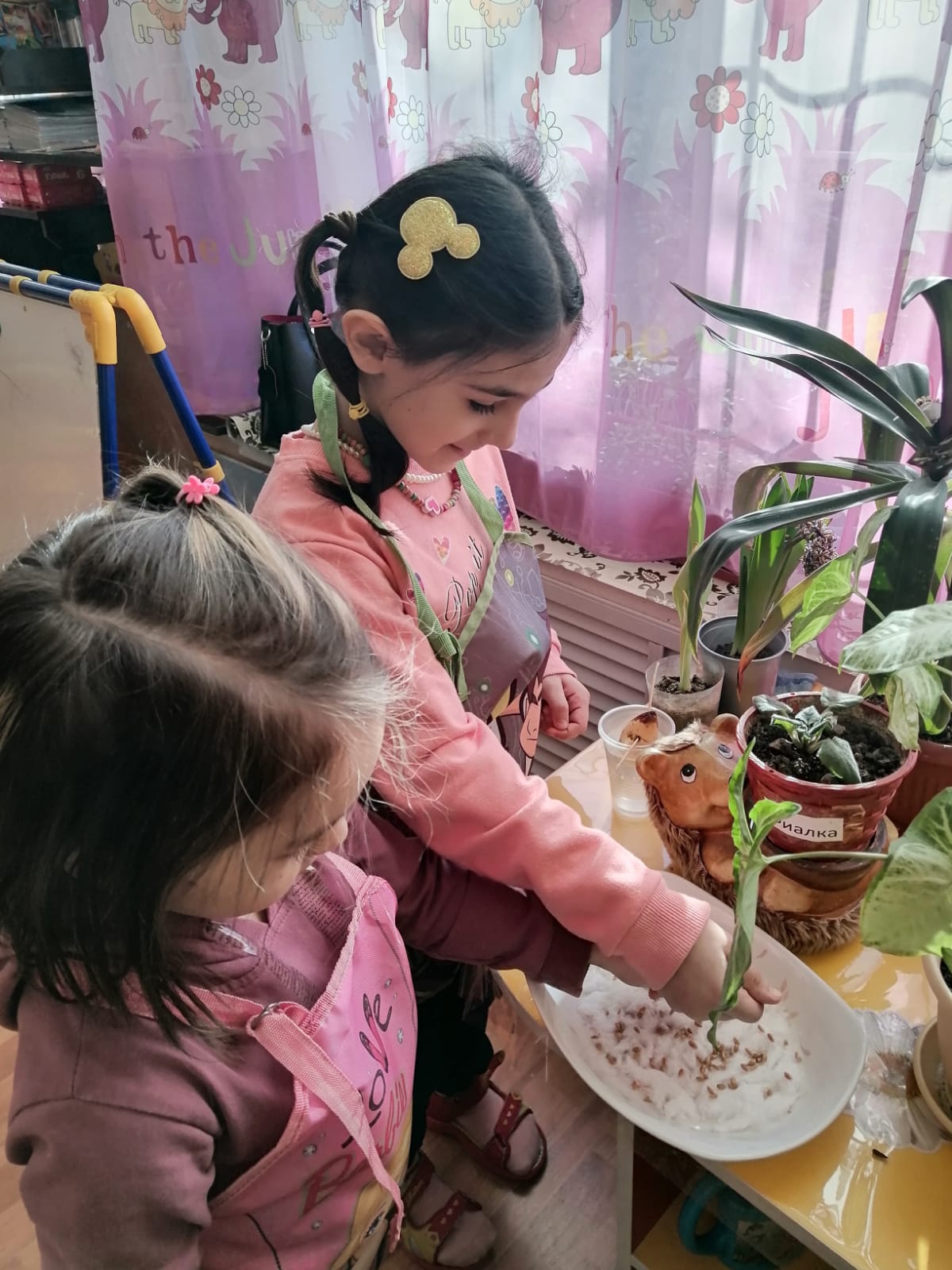 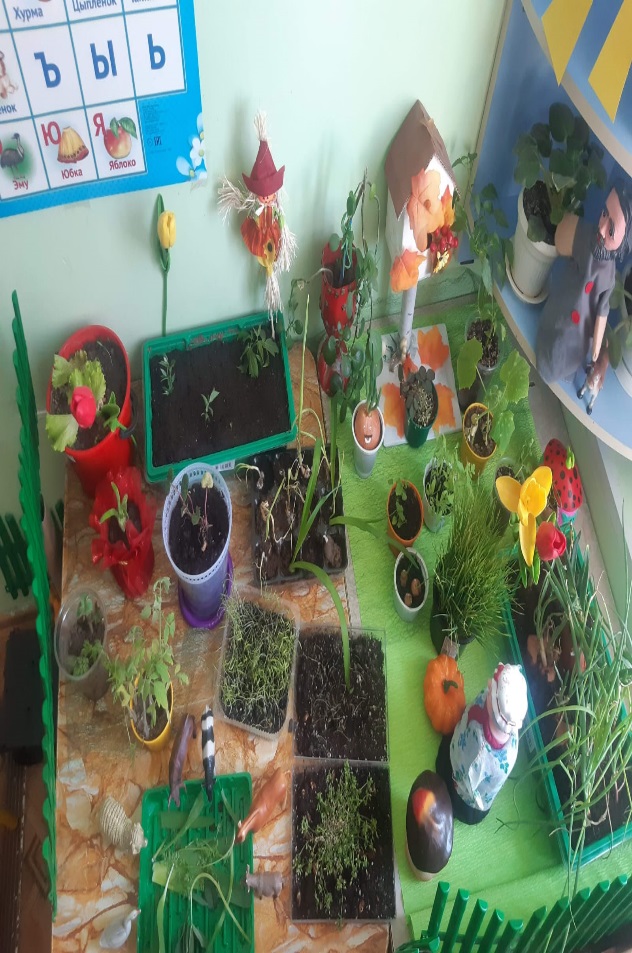 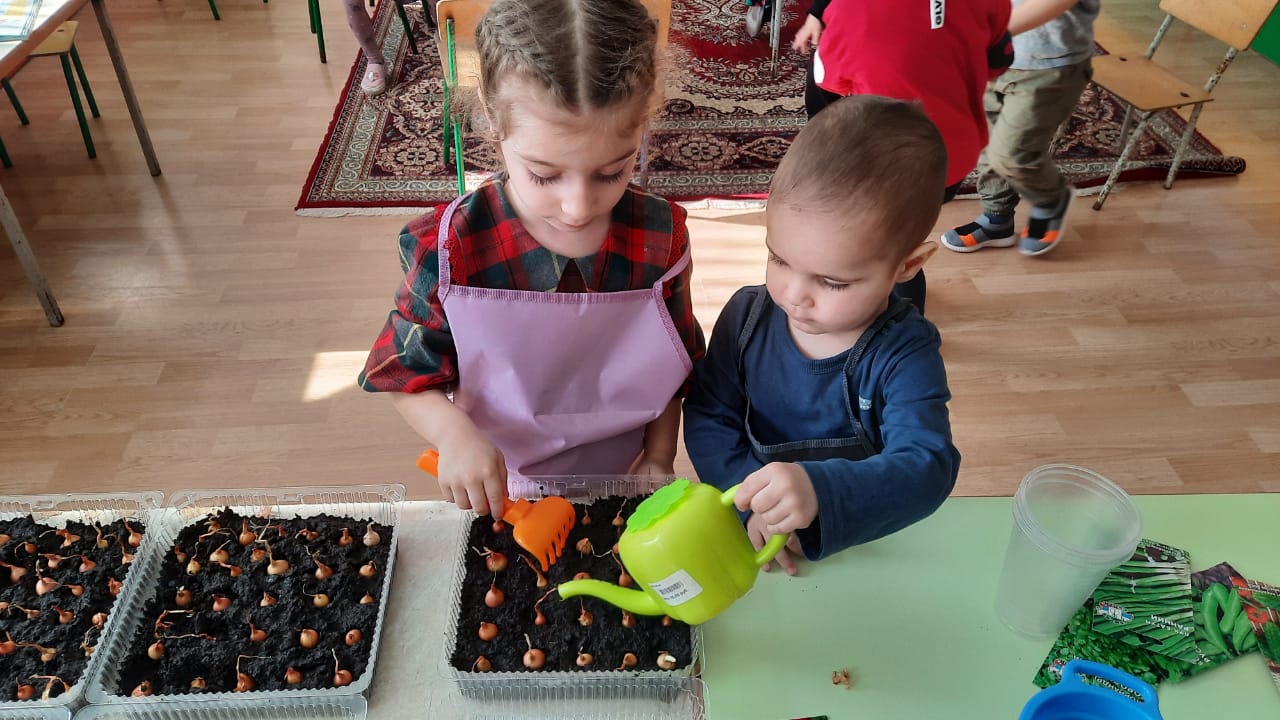 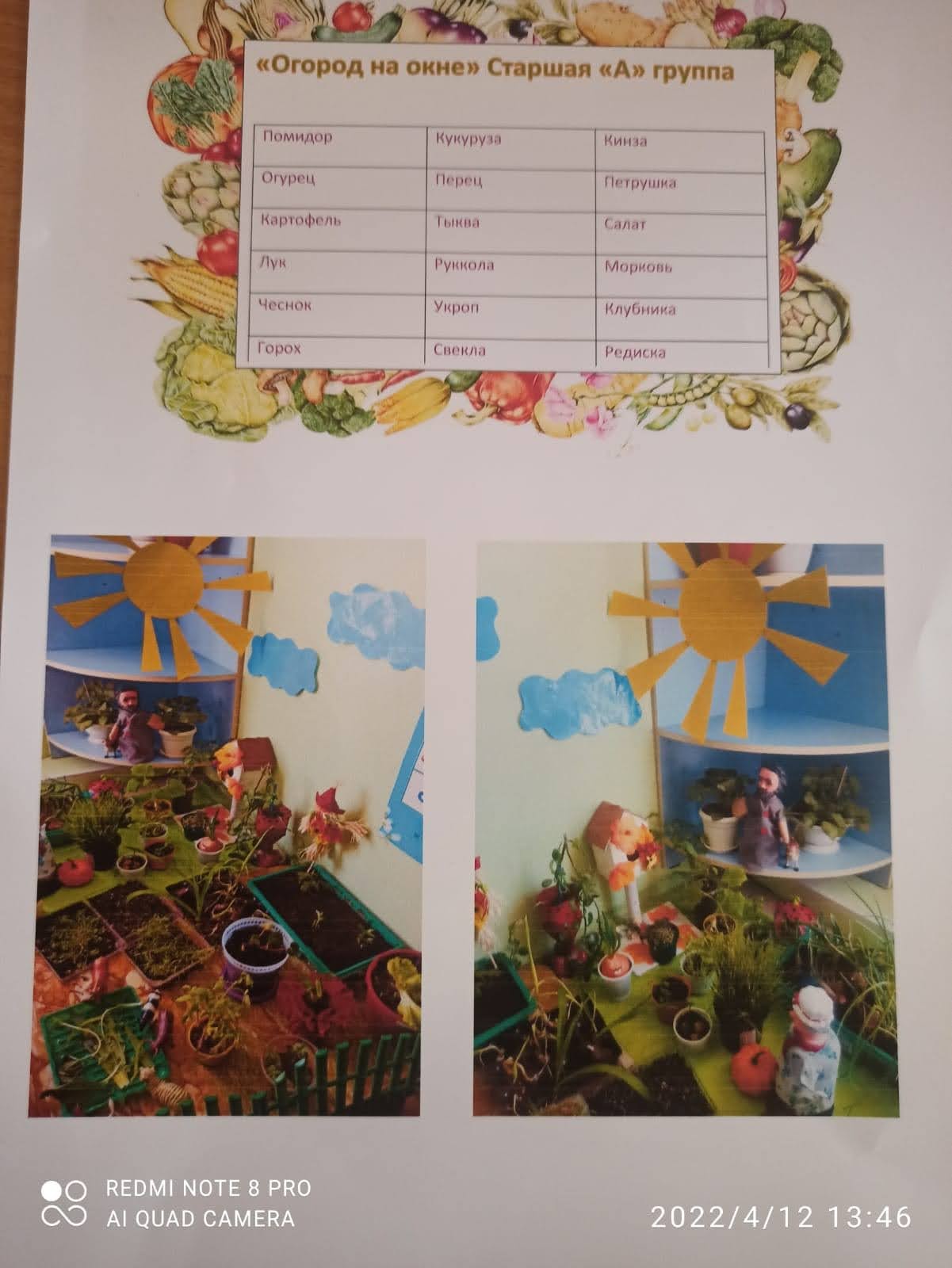 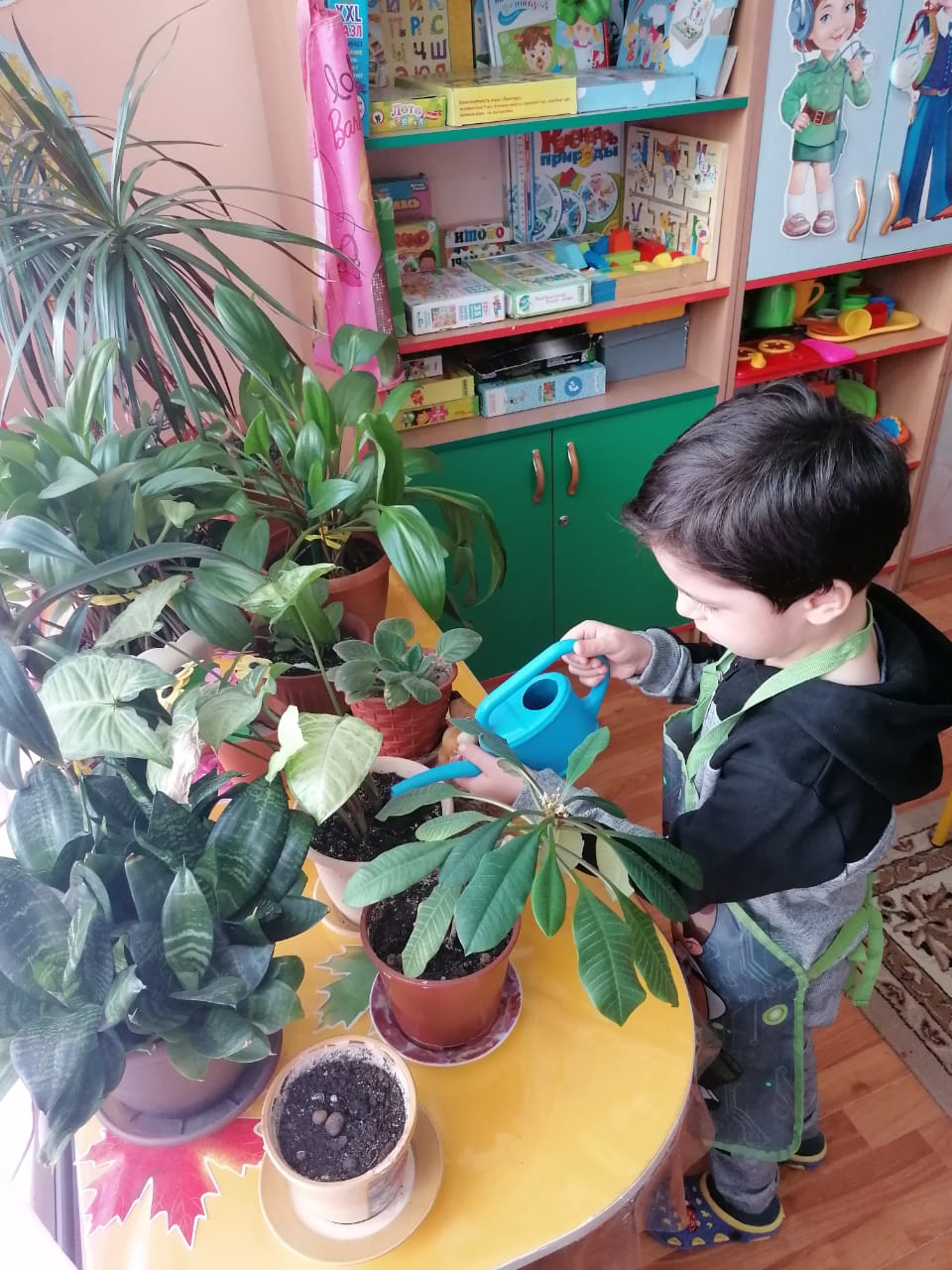 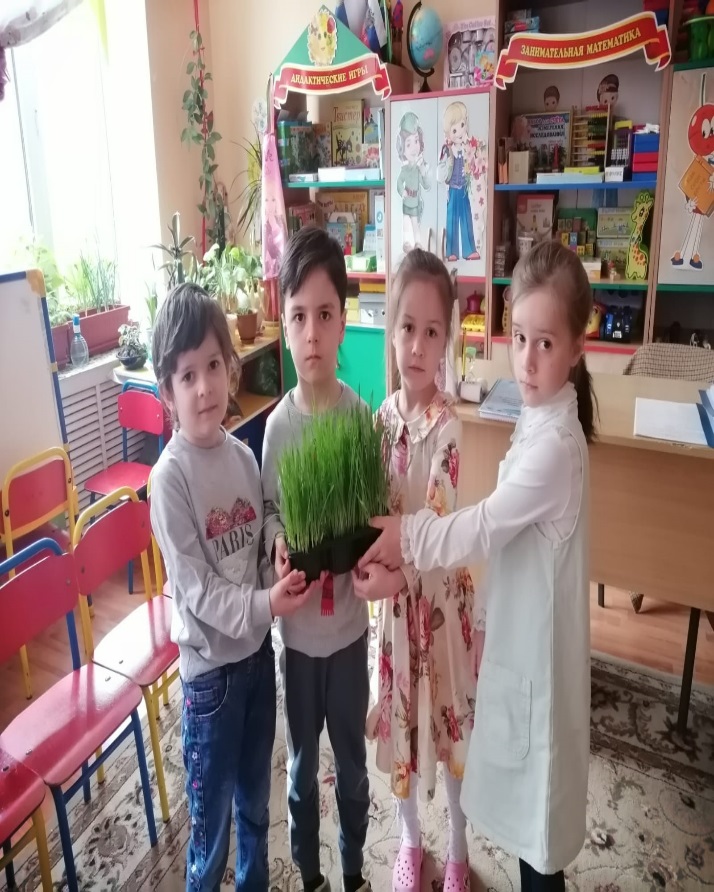 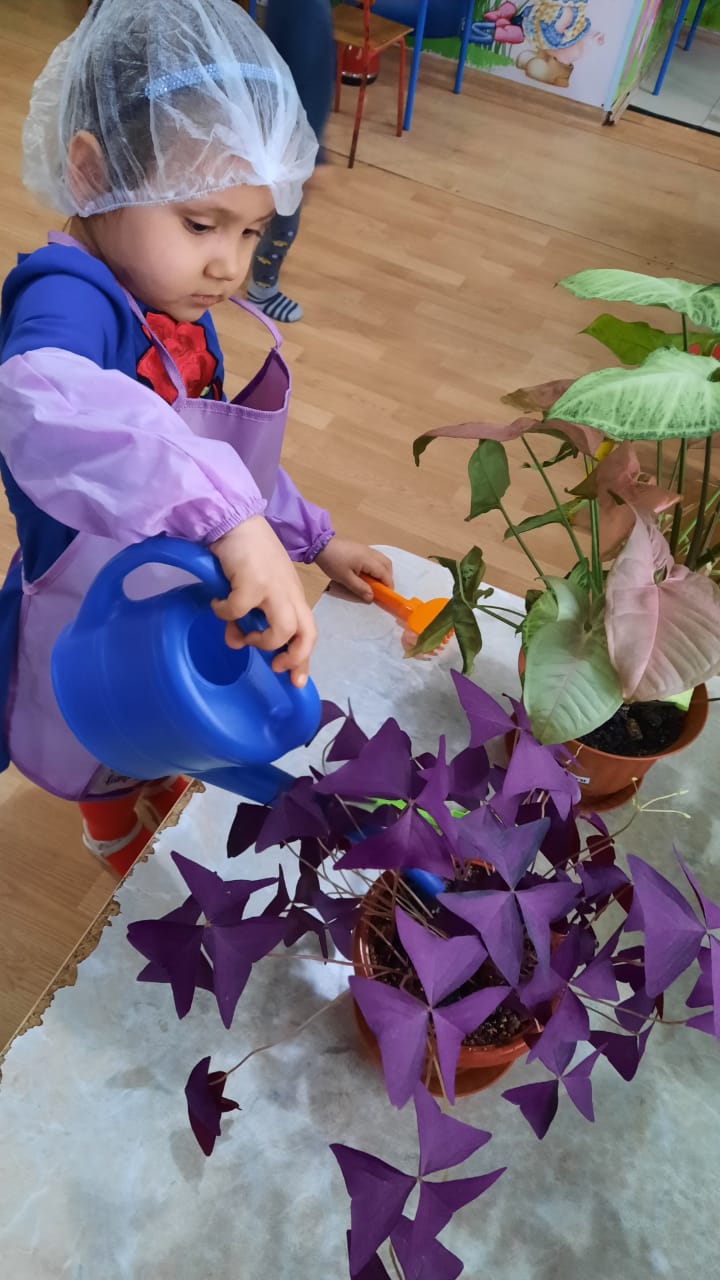 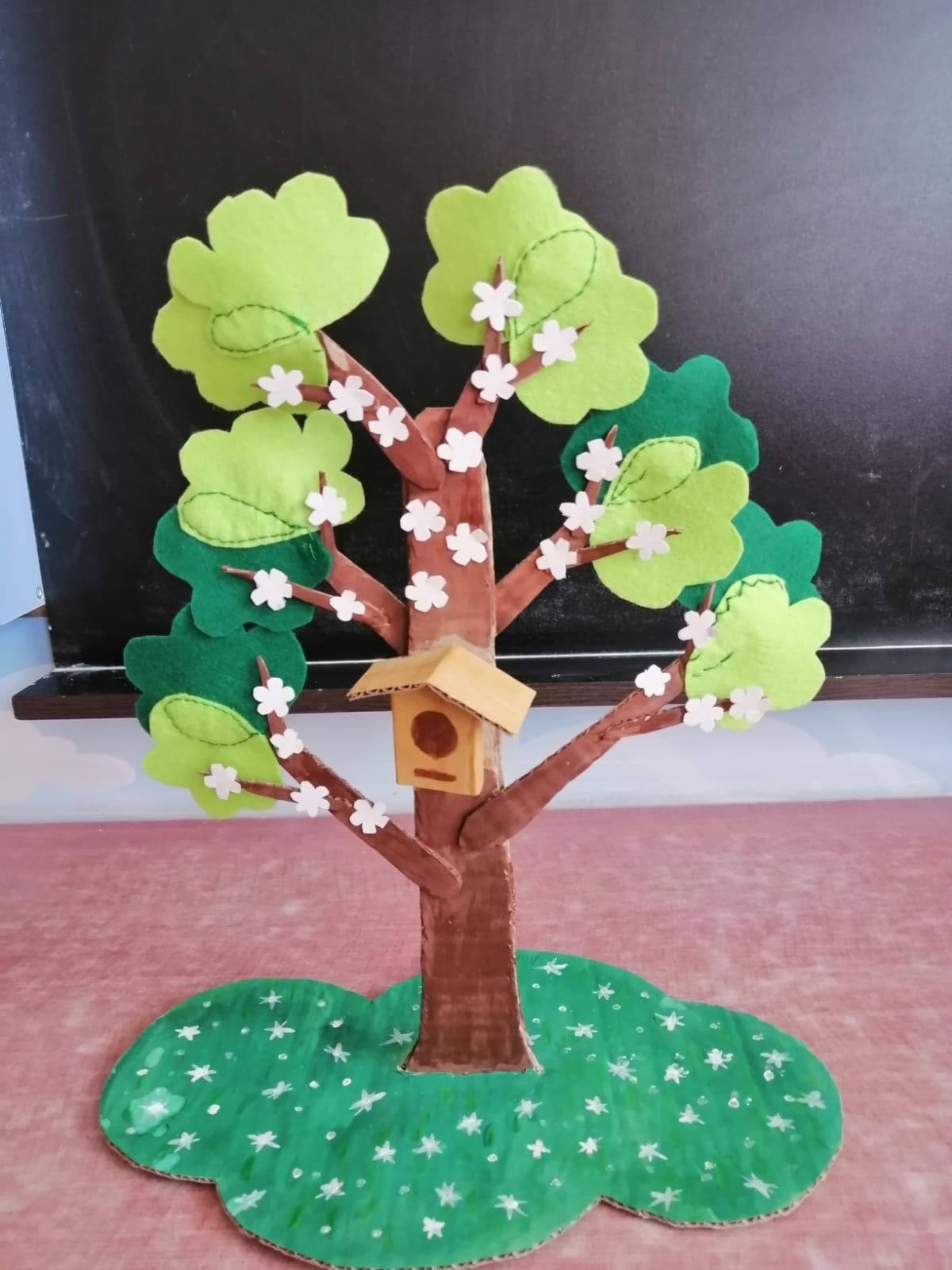 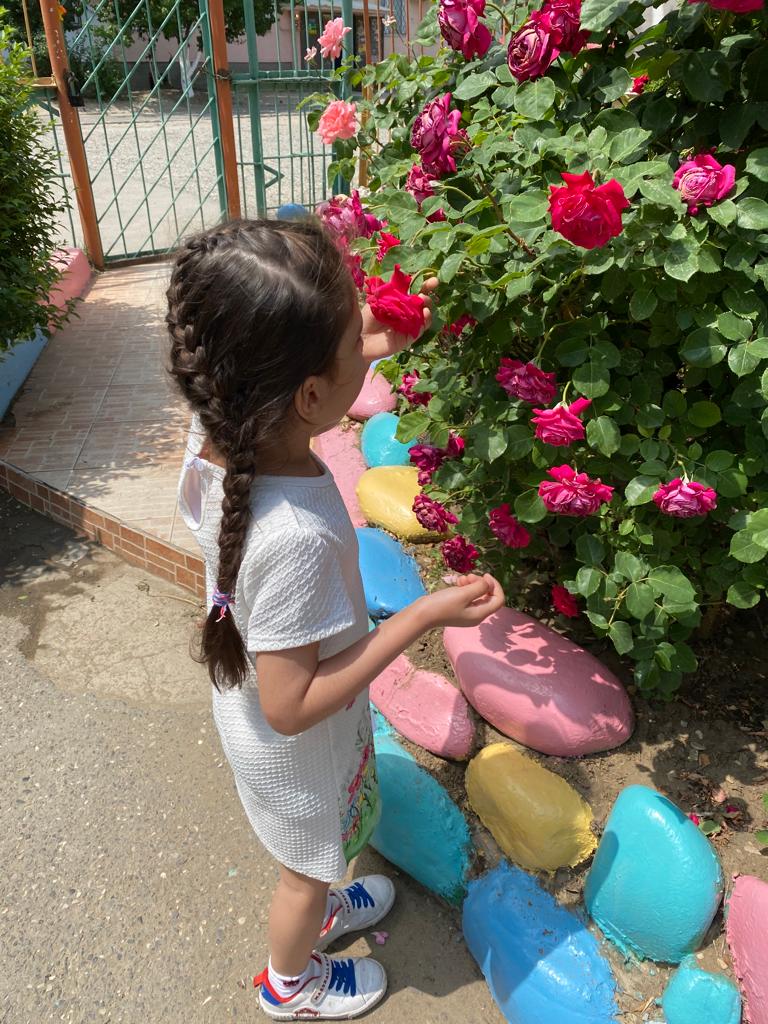 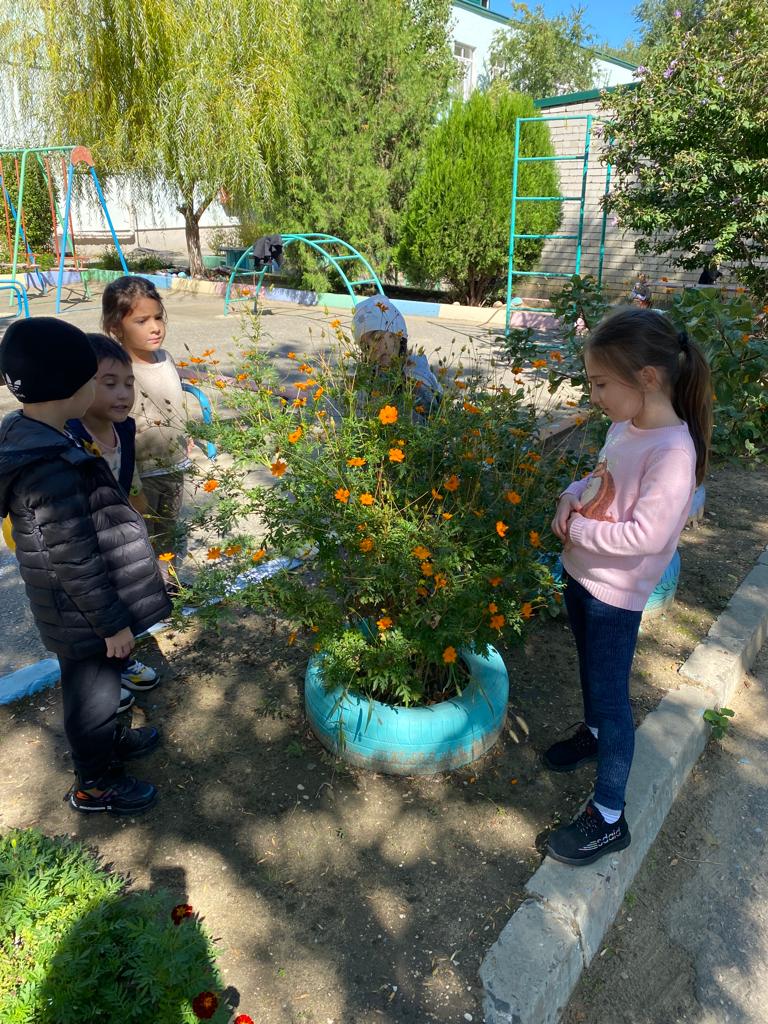 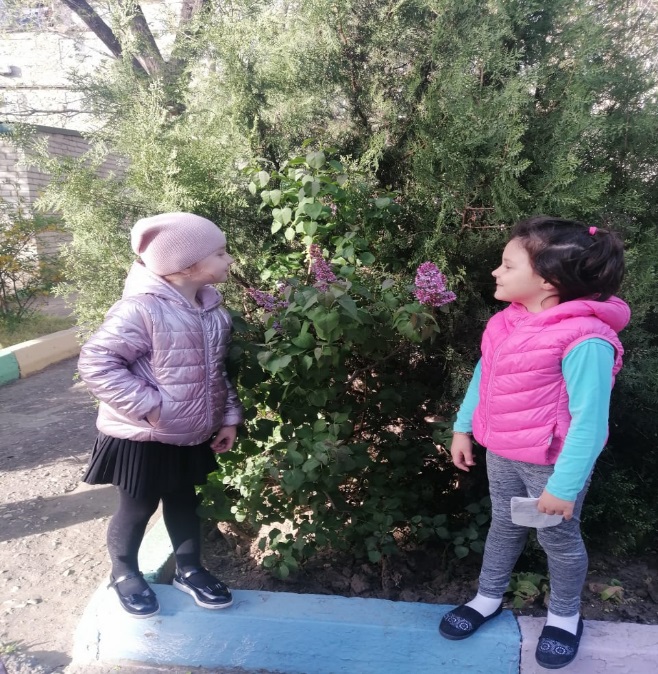 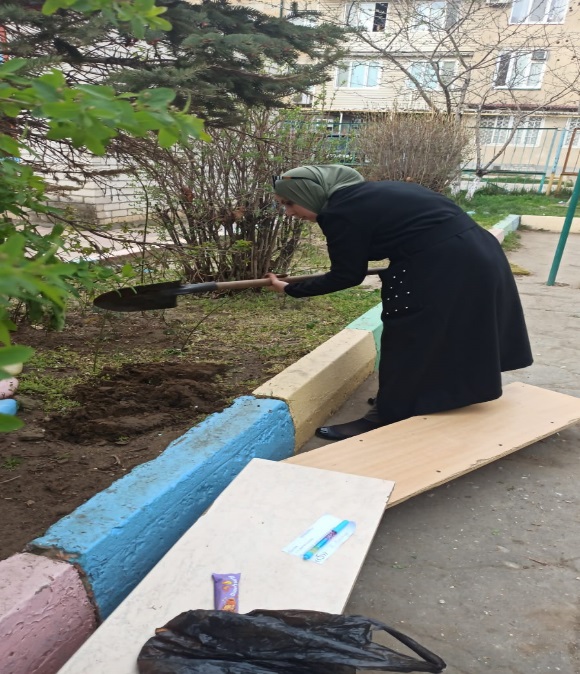 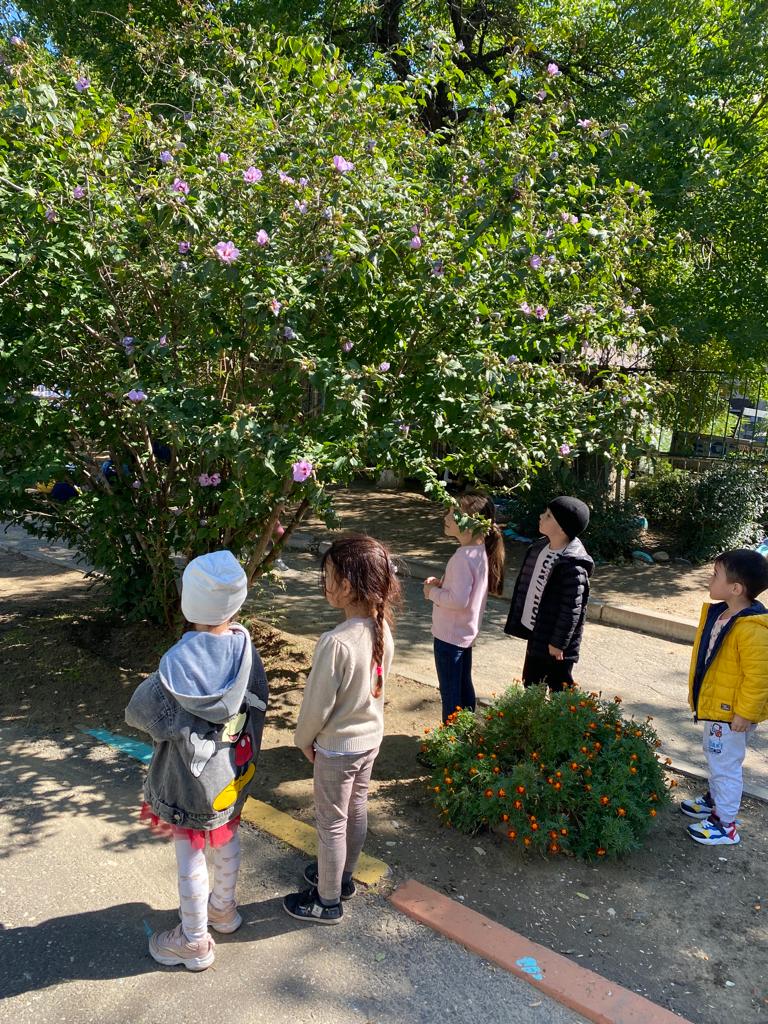 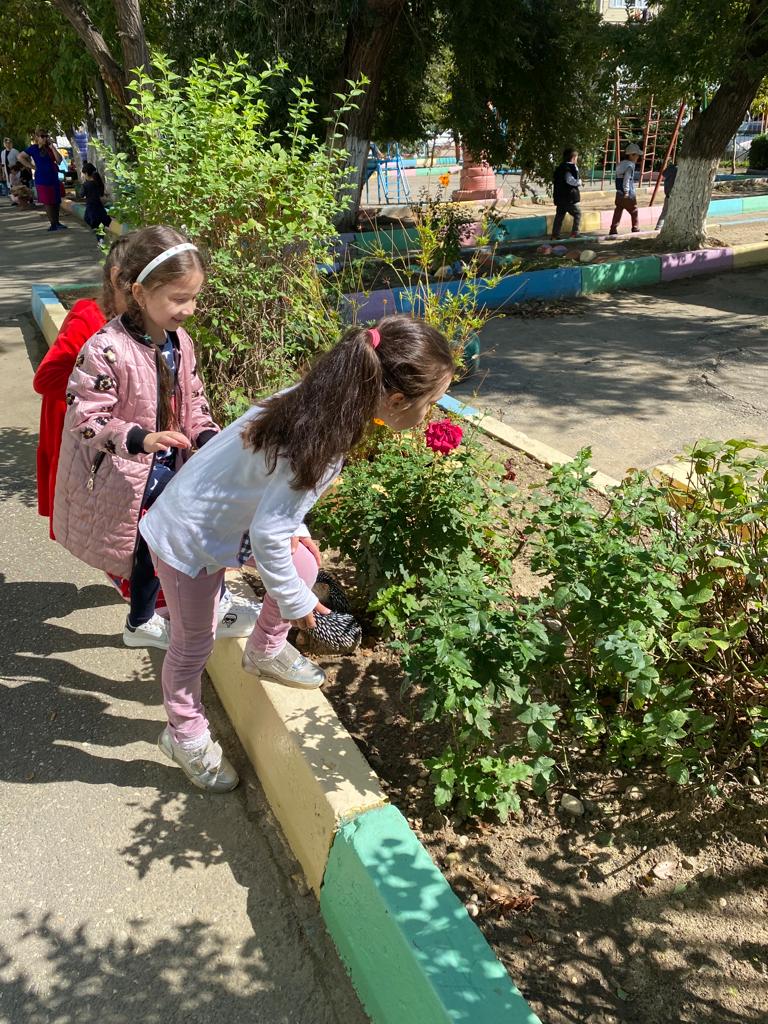 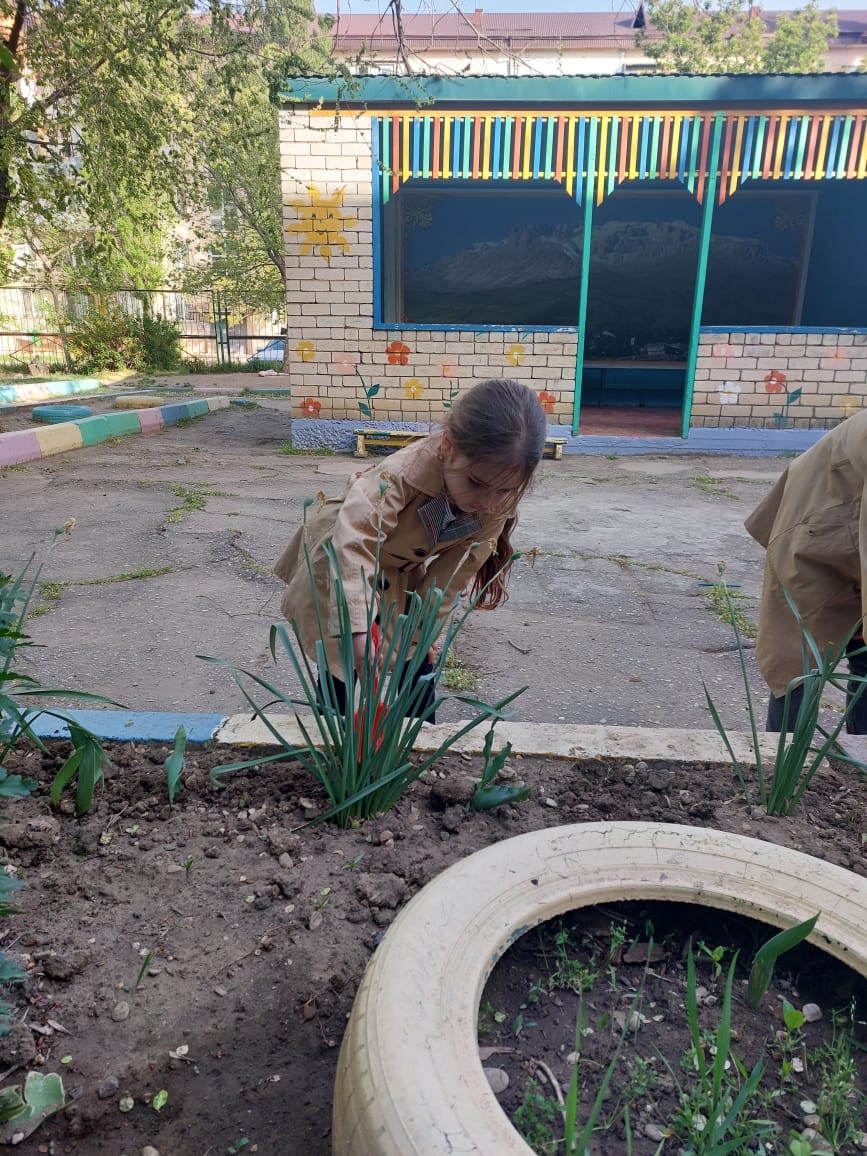 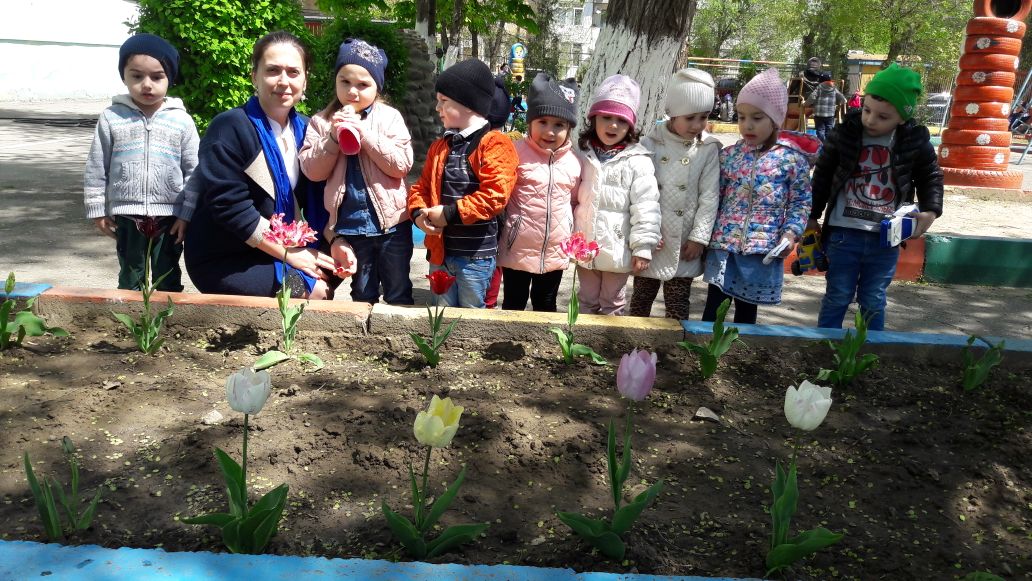 